Facsímil de RótuloLECHE ESTERILIZADA POR UAT PARCIALMENTE DESCREMADA, FORTIFICADA CON VITAMINAS A Y D. HOMOGENEIZADA. LARGA VIDA. LIBRE DE GLUTEN“LECHELITA”SIN TACC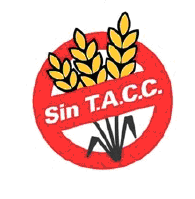 Contenido Neto: …………Comercializado por:Alimentos Refrigerados Sociedad AnónimaPresidente Luis Sáenz Peña 1074 - (C1110AAV) Ciudad Autónoma de Buenos Aires.República Argentina.Elaborado por:R.N.E.: 04-003229Est. Insc. SENASA Nº: X-I 05111RNPA: 04-070318INGREDIENTES: Leche parcialmente descremada, vitamina A, vitamina D y estabilizante (INS339ii). CONTIENE LECHE.*Ingesta Diaria Recomendada (IDR): Vitamina A: 600 µg, Vitamina D: 5 µg.** Valores Diarios con base a una dieta de 2000 kcal u 8400 kJ. Sus valores diarios puedenser mayores o menores dependiendo de sus necesidades energéticas.Consumir preferentemente antes de:(Fecha de vencimiento:  día . . . mes . . . año . . . )Lote:Información al consumidorMantenga el envase herméticamente cerrado en un lugar fresco, seco y al abrigo de la luz. Una vez abierto el envase mantener refrigerado (2 a 8ºC) y consumir dentro de los 2 o 3 días. Se recomienda no hervir para no alterar sus valores nutritivos.Para abrir, levante, presione y corte por la línea punteada.INDUSTRIA ARGENTINAINFORMACIÓN NUTRICIONAL  Porción de 200 ml (1 vaso)                           Porciones por envase…….Porción de 200 ml (1 vaso)                           Porciones por envase…….Porción de 200 ml (1 vaso)                           Porciones por envase…….INFORMACIÓN NUTRICIONAL  Cantidades en 100 mlPor porción% VD**  por porciónValor energético45 kcal o 188 KJ90 kcal o 374  KJ4 %Carbohidratos4,8 g9,6 g3 %Proteínas3,0 g6,0 g8 %Grasas Totales1,5 g 3,0 g5 %Grasas saturadas1,0 g2,0 g9 %Grasas trans0 g0 g-Fibra Alimentaria0 g0 g0 %Sodio56 mg112 mg5 %Vitamina A60 μg120 μg20 %*Vitamina D0,63 μg1,3 μg25 %*